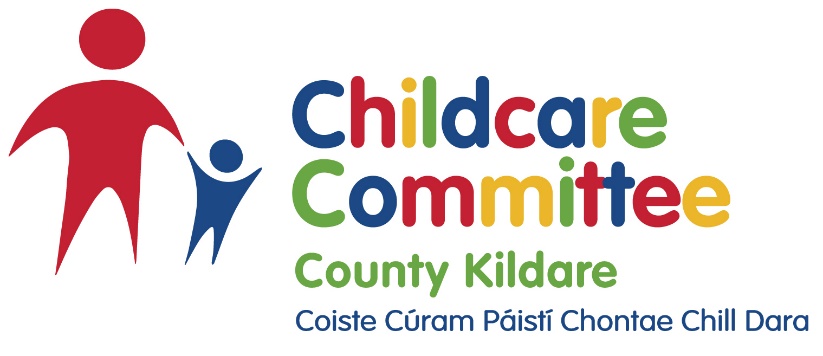 JOB DESCRIPTIONJOB TITLE:			Information Officer LOCATION:			Kildare County Childcare Committee (KCCC)Unit 21, Clane Business Park, Clane, Co. KildareREPORTING TO:		Operational Team LeadMAIN JOB PURPOSETo provide a quality information services on behalf of Kildare County Childcare Committee to the Ukrainian community living in County Kildare. DUTIES Identifying the needs of the target group and engaging and supporting them to avail of supports available.To co-ordinate and organise support and information sessions, provide advice and guidance and accompaniment for translation purposes if required. To signpost parents and families to parent support services in Kildare. Identify and develop links with relevant local agencies, groups and organisations supporting the Ukrainian community to facilitate a coordinated approach to the delivery of parent supportsTo receive, respond to and/or refer incoming calls as appropriateTo provide information to parents on Government programmes including ECCE, AIM & NCSTo provide information/guidelines to parents on choosing childminding & childcareTo refer parents to relevant websites including the HIVE, AIM, Tusla etc for information on services & service fees and government programmes To prepare, promote and support information eventsAddress issues of social exclusion by participating in the development of appropriate initiativesKeep Kildare County Childcare Committee abreast of national and local developments Participate in the working groups and sub-committees of KCCC as directedRoll out specific designated actions allocated from the Local Implementation Plan as assigned Plan work, review progress and prepare reports in consultation with the Operational Team LeadREQUIREMENTS OF ALL KCCC STAFFBe committed to the purpose and interests of KCCC.To work in accordance with the KCCC Mission Statement and ethos and within the codes of good practice that applyActively engage and participate in support and supervision sessions, annual appraisals, training or other such activities that may be requiredActively participate in staff meetings and reviews of the work of KCCCBe flexible in relation to hours of attendance to meet the needs of the work.  Work during unsocial hours may be requiredBe committed to team working and be flexible in relation to taking on additional duties which may be required from time to time to meet team targetsBe vigilant to any Safety, Health and Welfare hazards/risks in the workplace and bring any concerns to the attention of your Line Manager or the nominated Health & Safety RepresentativeParticipate in the efficient flow of information within KCCC by sharing and seeking information as appropriateWork in a confidential and professional manner at all timesStaff may be required to take on nominated roles within the organisation such as Child Protection Person, Health & Safety Officer, First Aid Officer, Fire Safety Officer as appropriate and agreed with the ManagerNOTE: This Job Description will be reviewed from time to time and updated in line with the needs of the work in relation to this position in KCCC______________________.